InstructionsThis form captures information on your lean/CI roles in employment, practical lean achievements and qualifications.Add text in the field for each category/section; append or add further pages if necessary.Note that your ‘Responsibilities & Achievements’ in employment roles should focus on those that are lean/CI related.Send the completed form as an MS Word document (plus any attachments) to: elias@leancompetency.orgState in your covering email the number and nature of the documents you are submitting.Once submitted, your application will be considered and you will be informed whether you application has been successful and, where appropriate, the next steps in the process.Personal InformationCurrent EmployerCurrent Employer – Previous RolesPrevious EmploymentEducation & TrainingProvide details of academic, professional, workplace or vocational education and training undertaken (post-secondary school) and any less formal relevant learning undertaken. StatementProvide a statement summarising how your lean knowledge and practical experience meets the Level 3 criteria (no more than 250 words). See Appendix 1 for a description of LCS Level 3 competence.ReferencesList two references that may be contacted to support your application.DeclarationI hereby apply for the LCS Level 3 Programme and confirm that the information contained in the application is accurate.Appendix 1 – Level 3 competenceLevel 3 SUMMARYWell-developed knowledge and mature understanding of lean philosophy, techniques and approaches and associated schools of thought.Knowledge of the strategic and management dimensions of lean implementation.Ability to implement and manage a lean strategy at an enterprise or business unit level.Wide implementation experience in several organisational contexts over a period of at least 10 years.Well developed and practiced leadership and change management competences.KNOWLEDGEStrategy development and policy deployment techniquesDesign and deployment of effective and relevant performance measuresLeadership skills for effective lean transformation (eg change management, communication, coaching, mentoring, motivating, etc)Advanced lean systems knowledge and techniquesSustainable change and continuous improvementProject direction, implementation and controlComplementary philosophies, approaches and thinkersAPPLICATIONImplementation at significant scales and in a range of business environmentsLeading an organisation's lean transformationCoaching and mentoring activitiesCreating sustainable lean strategies and implementation plans, aligned to organisational strategyApplication in a range of core business processes (eg order fulfilment, service delivery, new product development, sales acquisition, supply chain, etc)Implementing and deploying a lean strategy in an organisation to achieve organisational purpose and quality/cost/delivery benefits.Devising and applying effective and relevant value stream and supply chain performance measures.Note that the difference between Levels 3a and 3b is related to the scale/ level of responsibilities and length/scope of experience.NameTelephoneHome AddressEmailCompanyDate JoinedAddressROLEResponsibilities & AchievementsResponsibilities & AchievementsPrevious Role 1DatesDatesResponsibilities & AchievementsResponsibilities & AchievementsResponsibilities & AchievementsPrevious Role 2DatesResponsibilities & AchievementsResponsibilities & AchievementsPrevious Role 3DatesResponsibilities & AchievementsResponsibilities & AchievementsCompany 2DatesResponsibilities & AchievementsResponsibilities & AchievementsCompany 3DatesResponsibilities & AchievementsResponsibilities & AchievementsCompany 4DatesResponsibilities & AchievementsResponsibilities & AchievementsCompany 5DatesDatesResponsibilities & AchievementsResponsibilities & AchievementsResponsibilities & AchievementsCourse Details & AwardCourse Details & AwardInstitution/ProviderDate12345Other LearningOther LearningOther LearningOther LearningProvide details of other relevant learning activity undertaken not covered above (eg less formal, learning-by-doing, self-directed study etc).Provide details of other relevant learning activity undertaken not covered above (eg less formal, learning-by-doing, self-directed study etc).Provide details of other relevant learning activity undertaken not covered above (eg less formal, learning-by-doing, self-directed study etc).Provide details of other relevant learning activity undertaken not covered above (eg less formal, learning-by-doing, self-directed study etc).NameConnection/RelationshipEmailName:   SignedOr electronic signatureDate:  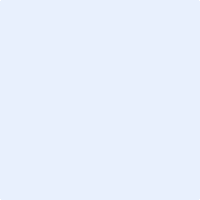 